Sample Registration Form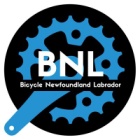 Bicycle Newfoundland and LabradorPO Box 13241, Station A St. John’s, NL  A1B 4A5Email: admin@bicyclenl.comPlease note - Ride coordinators must ensure that participants sign-in at the start of each ride or event and that completed forms are kept on file following rides in the event of an insurance claim. Event: ________________________ 		Date of Event: 2018/____/____  ** By signing below I attest that I am a member in good standing with BNL**Name (Print)Cell#Emergency Contact NameTel#/Cell#BNL Member (Y/N)SignatureE-mail address